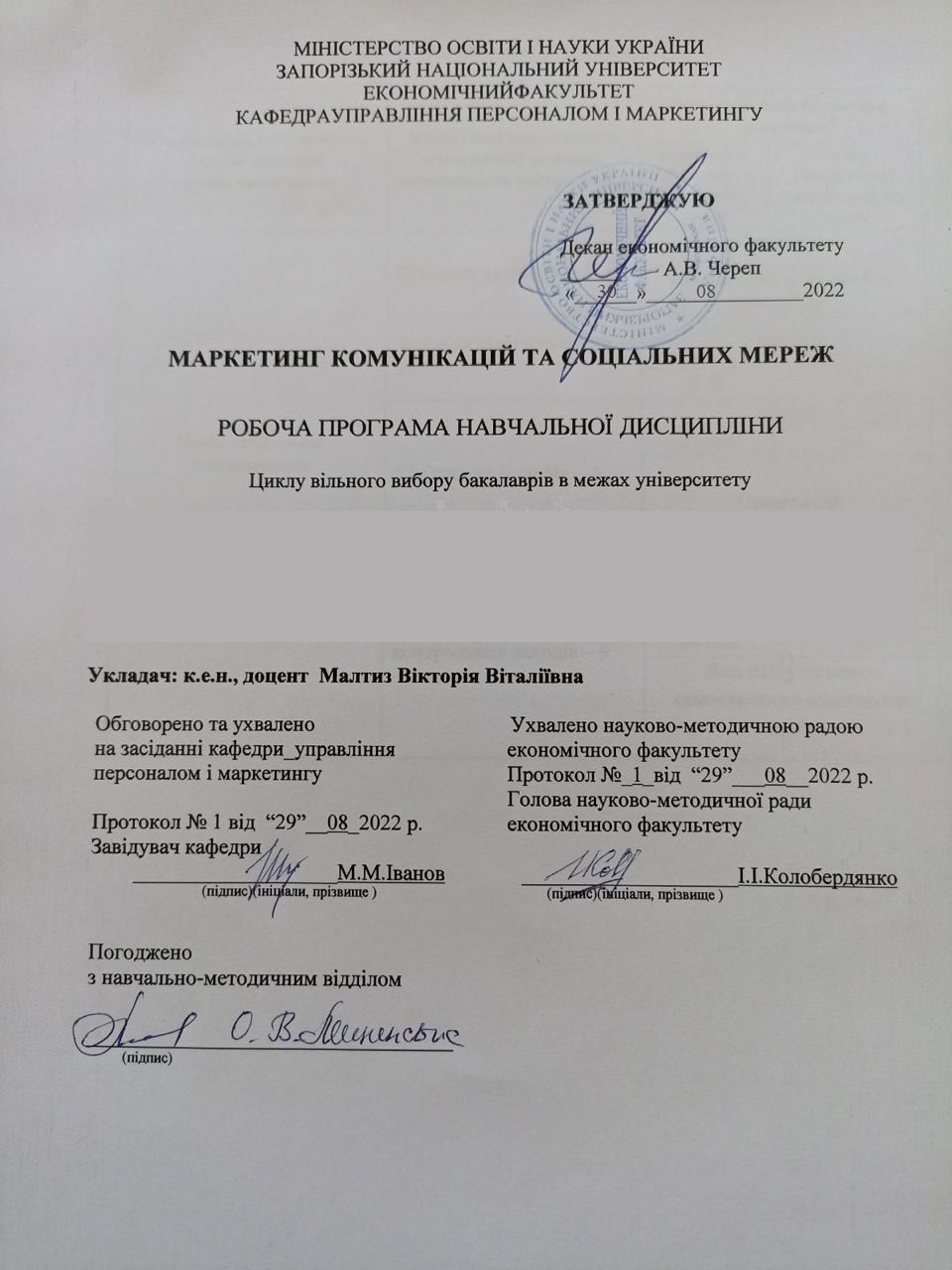 1. Опис навчальної дисципліни2. Мета та завдання навчальної дисципліниМаркетингові комунікації є однією з важливих складових комплексу маркетингу. В умовах ринкової економіки підвищується обсяг інформації, зростає її необхідність, значущість, цінність для кожного суб'єкта ринкових взаємовідносин. Нові медіа спричинили появу нових типів діяльності контексної чи таргетованої реклами, соціального медіа маркетингу, SEO – оптимізації, необхідність використання e-mail маркетингу, youtube канала, а також акаунтів (торгових сторінок) у соціальних мережах, адже вони стали сучасною платформою для бізнесу та ефективного просування товарів і послуг. Дисципліна спрямована на опанування соціального медіа маркетингу, що є необхідним для створення контенту та просування індивіда, продукту чи організації у соціальних мережах та за допомогою інших сучасних комунікацій. Метою вивчення дисципліни «Маркетинг комунікацій та соціальних мереж» Сформувати у студентів чітке уявлення про маркетинг як про концепцію внутрішньопідприємницького управління, діяльності спрямованої на вирішення завдань підприємства по організації виробництва і пропозиції на ринку товарів і послуг, які найбільшою мірою задовольняють потреби споживачів. Сформувати у студентів знання та навички з управління рекламною діяльністю і способами просування продукції в соціальних мережах, щоб забезпечити успішну діяльність підприємства. Опанування студентами соціального медіа маркетингу з метою використання у своїй майбутній професійній діяльності.Лекційний матеріал побудований з урахуванням сьогодення та передбачає вирішення основних проблеми підприємства у сучасних умовах обмеженого функціонування, знання дисципліни допоможе студенту сформувати стратегію щодо ефективного просування товарів і послуг, через мережу інтернет та соціальні мережі не залежно від впливу зовнішніх факторів.3. Програма навчальної дисципліниЗмістовий модуль 1. Основи маркетингу та комунікаційної політикиОснови сучасного маркетингу.Основи сучасного маркетингу.Комунікаційна політикаРеклама як елемент маркетингових комунікаційЗмістовий модуль 2. Створення електронного тіла в інтернет мережі та управління нимФормування цільової аудиторії. Воронка продажівСтворення комерційно сторінки у соціальних мережах та її дизайнФормування контенту для підвищення продажівЗмістовий модуль 3. Платні і безкоштовні методи SMM просуванняБезкоштовні методи  SMM маркетингу (хештеги, нетворкінг, коментинг)Платні методи просування SMM маркетингу Оптимізація пошуку SEO.SMOЗмістовий модуль 4. Сучасні інструменти інтернет реклами та інтернет маркетингуТаргетинг. Таргетова рекламаПросування через Ютуб, сайт та інші комунікаціїї мережі інтернетЧат-боти, тіньовий бан, програми та сервіси для просування, через інтернет4. Структура навчальної дисципліни5. Теми лекційних занять Види і зміст поточних контрольних заходів *8.    Підсумковий семестровий контроль**9. Рекомендована літератураОсновна:1. Попова Н. В. Маркетингові комунікації : підручник  Н. В. Попова, А. В. Катаєв, Л. В. Базалієва, О. І. Кононов, Т. А. Муха ; під загальною редакцією Н. В. Попової. Харків: «Факт», 2020. 315 с.2. Іванов М.М., Череп О.Г., Малтиз В.В., Терент’єва Н.В. Маркетинг : навчальний посібник для здобувачів ступеня вищої освіти бакалавра освітньо-професійних програм «Маркетинг», «Облік і аудит», «Фінанси і кредит», «Економічна кібернетика», «Міжнародна економіка», «Управління персоналом і економіка праці». Запоріжжя : Запорізький національний університет, 2021. 171 с.3.Маркетингові комунікації: навчально-методичний посібник. уклад. І. В. Король; МОН України, Уманський державний пед. ун-т імені Павла Тичини.  Умань : Візаві, 2018. 191 с.4.Посібник з питань використання соціальних мереж, розроблений Департаментом преси і публічної інформації Консультативної місії ЄС в Україні. м. Київ, EUAM Ukraine, 2020. 47 с.5. Малімон В.І. Комунікативні технології в публічному управлінні: навчально-методичні матеріали. Івано-Франківськ, ІФОЦППК, 2018. 51 с.6. Крюкова Е., Савельєв Д. 100+ хаков для інтернет- маркетологів. ТОВ «Альпіна Паблішер», 2018. 304 с.7. Маркетинг: навч. посіб.  Н. Іванечко, Т. Борисова, Ю. Процишин [та ін.] ; за ред. Н. Р. Іванечко. Тернопіль : ЗУНУ, 2021.  180 с.8. Л. Гуляєва та ін.. «Швидка SMM-допомога: як використовувати соціальні мережі для розвитку організації та особистого бренду? ТОП 12 порад від експертів».  2021.Додаткова:1.Жуковська, В.М. Цифрові технології в управлінні персоналом: сутність, тенденції, розвиток. Науковий вісник Міжнародного гуманітарного університету. Серія: Економіка і менеджмент. 2017. Вип. 27. Ч. 2. С. 13-17. 2.Девід Кіркпатрік. Facebook Effect. The Inside Story of the Company that Is Connecting the World. Ebury Press 2020, р.3443. Калетнік Г.М., Гунько І.В. Інноваційні платформи організації науково-дискусійних молодіжних майданчиків у контексті євроінтеграційного розвитку аграрної економіки. Економіка. Фінанси. Менеджмент: актуальні питання науки і практики.2017. №4. С. 7-18. 4. Коляденко С. В. Цифрова економіка: передумови та етапи становлення в Україні і у світі. Економіка. Фінанси. Менеджмент: актуальні питання науки і практики. 2016. № С. 106 – 107.5. Краус Н. М., Голобородько О. П., Краус К. М. Цифрова економіка: тренди та перспективи авангардного характеру розвитку. Ефективна економіка. 2018. № 1. URL: http://www.economy.nayka.com.ua/?op=1&z=6047 (Дата звернення: 20.11.2019)6. Джоді Кук. Instagram Rules. The Essential Guide to Building Brands, Business and Community. Frances Lincoln. 2020. Р.2567. Діброва Т.Г. Маркетингова політика комунікацій: стратегія, вітчизняна практика. - Кондор, 2009. – 320 с.8.Малтиз В.В. Проблеми управлінської діяльності підприємства в період пандемії COVID-19. Збірник тез доповідей міжнародної науково-практичної конференції: «Проблеми та перспективи розвитку науки, освіти та суспільства в ХХІ столітті». Полтава: ЦФЕНД, 2021. С.30-319.Ivanov M., Ivanov S., Maltiz V., Tetentieva N.V., Kalyuzhnaya J. Fuzzy modeling in human resource management. E3S Web of Conferences. 2020. C. 1-8. URL: https://www.researchgate.net/publication/340834672_Fuzzy_modeling_in_human_resource_management.  (SCOPUS).10. Малтиз В.В. Функціонування бізнесу в умовах цифровізації: проблеми, перспективи.Менеджмент ХХІ століття : глобалізаційні виклики : матеріали VІ Міжнародної науково-практичної конференції, 19 травня 2022 р. Полтава : ПДАУ, 2022.С. 1055-105711. Малтиз В.В. Формування цифрового маркетингу підприємства в умовах воєнного стану. Матеріали Всеукраїнської наукової конференції молодих учених і науково-педагогічних працівників, 18 травня 2022 р. Редкол.: Непочатенко О. О. (відп. ред.) та ін. Умань: ВПЦ «Візаві», 2022.С.85-8712. Малтиз В.В. Особливості інтернет-маркетингу за умов воєнного стану в Україні. Збірник тез доповідей XVI Міжнародна науково-практична конференція «Управління соціально-економічним розвитком регіонів і держави» 14-15 квітня 2022 року .Запоріжжя : Видавництво ЗНУ.2022.Інформаційні ресурси:Canvanizer. URL: https://canvanizer.com.Twitter. URL: http://twitter.com.Facebook. URL: http://facebook.com.Instagram. URL: https://instagram.com.Telegraph. URL: https://telegra.ph/TweetStats. URL: http://tweetstats.com/.Twinfluence. URL: http://twinfluence.com/.Twitteranalyzer. URL: http://twitteranalyzer.com/.Twittergrader. URL: http://twittergrader.com/.Tweetmetrics. URL: http://twitter-friends.com/.11. Фінансові стратегії інноваційного розвитку економіки (економічні спеціальності – 051). 2022, № 1(53). URL : http://ebooks.znu.edu.ua/files/Fakhovivydannya/vznu/economichni/FSIED2022n1/FSIED2022n1.pdfГалузь знань, спеціальність, освітня програма рівень вищої освіти Нормативні показники для планування і розподілу дисципліни на змістові модулі Характеристика навчальної дисципліниХарактеристика навчальної дисципліниГалузь знань, спеціальність, освітня програма рівень вищої освіти Нормативні показники для планування і розподілу дисципліни на змістові модулі очна (денна) форма здобуття освітизаочна (дистанційна) форма здобуття освітиРівень вищої освіти: бакалаврський Кількість кредитів –  3Вибіркова Вибіркова Рівень вищої освіти: бакалаврський Кількість кредитів –  3Цикл дисциплін вільного вибору бакалаврів в межах університетуЦикл дисциплін вільного вибору бакалаврів в межах університетуРівень вищої освіти: бакалаврський Загальна кількість годин – 90Семестр:Семестр:Рівень вищої освіти: бакалаврський Загальна кількість годин – 903 -й -йРівень вищої освіти: бакалаврський *Змістових модулів – 4ЛекціїЛекціїРівень вищої освіти: бакалаврський *Змістових модулів – 428 год.год.Рівень вищої освіти: бакалаврський *Змістових модулів – 4Практичні Практичні Рівень вищої освіти: бакалаврський Кількість поточних контрольних заходів – 9год.год.Рівень вищої освіти: бакалаврський Кількість поточних контрольних заходів – 9Самостійна роботаСамостійна роботаРівень вищої освіти: бакалаврський Кількість поточних контрольних заходів – 962 год.год.Рівень вищої освіти: бакалаврський Кількість поточних контрольних заходів – 9Вид підсумкового семестрового контролю: залікВид підсумкового семестрового контролю: залікЗмістовий модульУсьогогодинАудиторні (контактні) годиниАудиторні (контактні) годиниАудиторні (контактні) годиниАудиторні (контактні) годиниАудиторні (контактні) годиниАудиторні (контактні) годиниСамостійна робота, годСамостійна робота, годСамостійна робота, годСистема накопичення балівЗмістовий модульУсьогогодинУсьогогодинУсьогогодинЛекційні заняття, годЛекційні заняття, годТеор.зав-ня, к-ть балівПракт.зав-ня,к-ть балівУсього балівЗмістовий модульУсьогогодинУсьогогодинУсьогогодино/д.ф.з/дистф.о/д ф.з/дистф.з/дистф.Теор.зав-ня, к-ть балівПракт.зав-ня,к-ть балівУсього балів12334589910111212о/д.ф.з/дист.ф.4589910111211566101010215661610103156618202041588202020Усього за змістові модулі602626646060Підсумк. семестр. контрольекзамен303040Загалом90909090909090909090100№ змістового модуляНазва темиКількістьгодинКількістьгодин№ змістового модуляНазва темио/дф.з/дистф.12341Основи сучасного маркетингу.21Основи сучасного маркетингу.21Комунікаційна політика21Реклама як елемент маркетингових комунікацій2Формування цільової аудиторії. Воронка продажів22Створення комерційно сторінки у соціальних мережах та її дизайн22Формування контенту для підвищення продажів23Безкоштовні методи  SMM маркетингу (хештеги, нетворкінг, коментинг)23Платні методи просування SMM маркетингу23Оптимізація пошуку SEO.SMO24Таргетинг. Таргетова реклама24Просування через Ютуб, сайт та інші комунікаціїї мережі інтернет24Чат-боти, тіньовий бан, програми та сервіси для просування, через інтернет2РазомРазом26…№ змістового модуляВид поточного контрольного заходуЗміст поточного контрольного заходуКритерії оцінюванняУсього балів123451Теоретичне завдання –Тестування в системі moodleКейсПитання для підготовки:: https://moodle.znu.edu.ua/course/view.php?id=10104Тестування передбачає 10 питань, кожне питання оцінюється в 0,5 балів51Практичне завдання –Групова роботаВимоги до виконання та оформлення: : https://moodle.znu.edu.ua/course/view.php?id=10104- 5 балів: студент правильно та у повному обсязі розв’язав задачу і зробив висновки;- 3-4 бали: студент розв’язав задачу не в повному обсязі з незначними помилками;- 2 бали: студент розв’язав задачу не в повному обсязі із значними помилками;- 1 бал: студент не розв’язав задачу, але допустив помилку у формулі та зробив спробу зробити висновки;- 0 балів: студент не розв’язав задачу.5Усього за ЗМ 1контр.заходів2102Теоретичне завдання –Тестування в системі moodleПитання для підготовки: : https://moodle.znu.edu.ua/course/view.php?id=10104Тестування передбачає 20 питань, кожне питання оцінюється в 0,5 бали10Практичне завдання –(Кейс)Вимоги до виконання та оформлення: https://moodle.znu.edu.ua/course/view.php?id=6877- 5 балів: студент правильно та у повному обсязі розв’язав задачу і зробив висновки;- 4 балит: студент розв’язав задачу не в повному обсязі з незначними помилками;- 3 бали: студент розв’язав задачу не в повному обсязі із значними помилками;- 1-2 бали: студент не розв’язав задачу, але допустив помилку у формулі та зробив спробу зробити висновки;- 0 балів: студент не розв’язав задачу.5Усього за ЗМ 2контр.заходів2……153Теоретичне завдання –Тестування в системі moodleПитання для підготовки:https://moodle.znu.edu.ua/course/view.php?id=6877Тестування передбачає 20 питань, кожне питання оцінюється в 0,5бали10Теоретичне завдання –Тестування в системі moodleПитання для підготовки: : https://moodle.znu.edu.ua/course/view.php?id=10104https://moodle.znu.edu.ua/course/view.php?id=6877Тестування передбачає 20 питань, кожне питання оцінюється в 0,5 бали10Практичне завдання –(Кейс)Вимоги до виконання та оформлення: https://moodle.znu.edu.ua/course/view.php?id=6877- 5 балів: студент правильно та у повному обсязі розв’язав задачу і зробив висновки;- 4 балит: студент розв’язав задачу не в повному обсязі з незначними помилками;- 3 бали: студент розв’язав задачу не в повному обсязі із значними помилками;- 1-2 бали: студент не розв’язав задачу, але допустив помилку у формулі та зробив спробу зробити висновки;- 0 балів: студент не розв’язав задачу.5Усього за ЗМ 3контр.заходів3……254Теоретичне завдання –Тестування в системі moodleПитання для підготовки:https://moodle.znu.edu.ua/course/view.php?id=6877Тестування передбачає 10 питань, кожне питання оцінюється в 0,5 бали5Практичне завдання –Групова роботаВимоги до виконання та оформлення: : https://moodle.znu.edu.ua/course/view.php?id=10104- 5 балів: студент правильно та у повному обсязі розв’язав задачу і зробив висновки;- 3-4 бали: студент розв’язав задачу не в повному обсязі з незначними помилками;- 2 бали: студент розв’язав задачу не в повному обсязі із значними помилками;- 1 бал: студент не розв’язав задачу, але допустив помилку у формулі та зробив спробу зробити висновки;- 0 балів: студент не розв’язав задачу.5Усього за ЗМ 4контр.заходів2……10Усього за змістові модулі контр.заходів960Форма Види підсумкових контрольних заходівЗміст підсумкового контрольного заходуКритерії оцінюванняУсього балів12345ЗалікТестуванняПитання для підготовки: https://moodle.znu.edu.ua/course/view.php?id=6877- 20 балів ( максимальна оцінка): студент правильно відповів на теоретичне питання;- 19-15 балів: студент дав не повну відповідь без суттєвих помилок або з незначними помилками;- 9-14 балів: студент отримує у випадку, якщо він відповідає не менше ніж на 30 % питання, зокрема знає тільки визначення понять та з загальних рисах може відповісти на поставлене запитання;- 8-3 бали: студент отримує у випадку, якщо він знає тільки визначення понять;- 0 балів: студент не відповів на питання або дав не правильну відповідь.40ЗалікУсього за підсумковий  семестровий контроль40